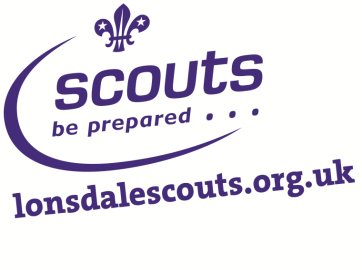 scouts.org.uk/activesupportACTIVE SUPPORT MONTHLY MEETING  JUNE  5th 2013Present:- David Manning, John Buckley, Carole Wilkinson, Margaret Standing, & David Wilkinson.	Apologies:- Margaret EddowesThe minutes from the previous month were accepted by the meetingMatters Arising:- Global Day at GT Margaret E, Carole & David Wilkinson helped on Lonsdales base.Treasure Hunt:- This event was cancelled as there was only 1 entry.District AGM 4th of July at Lancaster Town Hall:-  we could do with more help, please reply if you will be there,SASU Account:- The money is now in the District Account.New DC  It has been announced that Craig Dewar is to be the new DC of Lonsdale and will take over from Pat at the District AGMDark History Tour:- 9th 0f October we will be doing this tour which is round the castle. The cost is £6 and the tour commences at 7.30pm. more info to follow.SASU Flyer  David Manning has put together a flyer to be dished out at the District AGM and the Skills and Chills weekend explaining who we are, and what we do. Giving details how people can get involved.Evening walk on the 19th of June  meet at Beetham Corn Mill car park at 7pm  John Buckley leading walk.Chief Scouts Gold Presentation on the  17th of July. At St Martins College:- we have been asked to do the catering for this event. This was to have been the date for the BBQ at Ian & Dawn’s. It was decided we should help with the Gold Award, and ask Ian and Dawn if they could come up with a new date.FUTURE MEETING DATES:- after some discussion, and due to the fact we are struggling with members attending meetings it was decided to change our meeting dates to have our business meetings every other month starting in September. With the Social meeting also being bi-monthly starting in October.NEW DATES FOR YOUR DIARY’SJUNE 19TH EVENING WALK                                                        Beetham Corn Mill Car Park 7pmJULY 4TH DISTRICT AGM                                                             Lancaster Town Hall  7pmJULY 17TH CHIEF SCOUT AWARDS                                            ST. MARTIN’SSEPTEMBER 11TH GENERAL BUSINESS MEETING                   D.H.Q.OCTOBER 9TH DARK HISTORY TOUR                                         Lancaster Castle 7.30pmNOVEMBER 6TH GENERAL BUSINESS MEETING                      D.H.Q.NOVEMBER 16TH                                                                            Scout’s Night ActivityDECEMBER CHRISTMAS MEAL                                                    to be announced